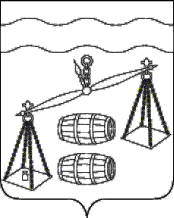 Администрация сельского поселения 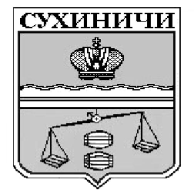 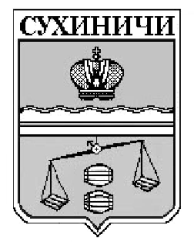 «Деревня Верховая»Калужская областьП О С Т А Н О В Л Е Н И ЕВ соответствии с Бюджетным кодексом Российской Федерации, руководствуясь Уставом сельского поселения "Деревня Верховая",  администрация СП «Деревня Верховая» ПОСТАНОВЛЯЕТ:1. Внести в постановление администрации СП "Деревня Верховая" от 27.12. 2021 г. №30 "Об утверждении перечня главных администраторов доходов бюджета СП «Деревня Верховая», порядка и сроков внесения изменений в перечень главных администраторов доходов бюджета СП «Деревня Верховая» (далее - постановление) следующие изменения:1.1. Приложение № 1 "Перечень главных администраторов доходов бюджета СП "Деревня Верховая" к постановлению дополнить строками следующего содержания:2. Настоящее постановление вступает в силу после обнародования,  распространяется на правоотношения, возникшие с 1 января 2022 года и подлежит размещению на сайте администрации МР «Сухиничский район» в разделе «Поселения» в сети Интернет.3. Контроль за исполнением настоящее постановления оставляю за собой.Глава администрацииСП "Деревня Верховая"                                                С. М. Грачевот 23.12.2022г                      № 45О внесении изменений в постановление администрации СП "Деревня Верховая" от 27.12. 2021 г. №30 "Об утверждении перечня главных администраторов доходов бюджета СП «Деревня Верховая», порядка и сроков внесения изменений в перечень главных администраторов доходов бюджета СП «Деревня Верховая»О внесении изменений в постановление администрации СП "Деревня Верховая" от 27.12. 2021 г. №30 "Об утверждении перечня главных администраторов доходов бюджета СП «Деревня Верховая», порядка и сроков внесения изменений в перечень главных администраторов доходов бюджета СП «Деревня Верховая»008Отдел финансов администрации МР "Сухиничский район"0082 08 10000 10 0000 150Перечисления из бюджетов сельских поселений (в бюджеты сельских поселений) для осуществления взыскания182Федеральная налоговая служба1821 01 02030 01 1000 000Налог на доходы физических лиц с доходов, полученных физическими лицами в соответствии со статьей 228 Налогового кодекса Российской Федерации (сумма платежа (перерасчеты, недоимка и задолженность по соответствующему платежу, в том числе по отмененному)